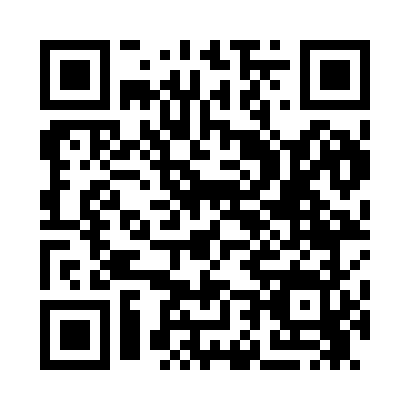 Prayer times for Wachusett, Massachusetts, USAMon 1 Jul 2024 - Wed 31 Jul 2024High Latitude Method: Angle Based RulePrayer Calculation Method: Islamic Society of North AmericaAsar Calculation Method: ShafiPrayer times provided by https://www.salahtimes.comDateDayFajrSunriseDhuhrAsrMaghribIsha1Mon3:295:1412:524:558:2910:132Tue3:305:1512:524:558:2810:133Wed3:315:1512:524:558:2810:134Thu3:325:1612:524:558:2810:125Fri3:335:1712:524:568:2810:116Sat3:345:1712:524:568:2710:117Sun3:355:1812:534:568:2710:108Mon3:365:1912:534:568:2710:099Tue3:375:1912:534:568:2610:0910Wed3:385:2012:534:568:2610:0811Thu3:395:2112:534:568:2510:0712Fri3:405:2212:534:568:2510:0613Sat3:415:2212:534:568:2410:0514Sun3:425:2312:534:558:2310:0415Mon3:445:2412:544:558:2310:0316Tue3:455:2512:544:558:2210:0217Wed3:465:2612:544:558:2110:0118Thu3:475:2712:544:558:219:5919Fri3:495:2812:544:558:209:5820Sat3:505:2812:544:558:199:5721Sun3:525:2912:544:548:189:5622Mon3:535:3012:544:548:179:5423Tue3:545:3112:544:548:169:5324Wed3:565:3212:544:548:159:5225Thu3:575:3312:544:538:149:5026Fri3:595:3412:544:538:139:4927Sat4:005:3512:544:538:129:4728Sun4:015:3612:544:528:119:4629Mon4:035:3712:544:528:109:4430Tue4:045:3812:544:528:099:4331Wed4:065:3912:544:518:089:41